Abstract Title (max. 40 words)A. Smith1*; B. Smith2, etc..1Institution, City, Country, *Primary author contact details:  emailaddress@email.com 2Institution, City, Country, etc..IntroductionThis is the introduction section of your abstract. All section headings are in a size 10 Arial bold font. Sections can be with or without numbering. Paragraphs and headings should have trailing vertical whitespace of 6pt.Sub-sectionThis is an example of a sub-section.This is a bullet point.This bullet point is equally important.FiguresTo insert figures, you should use the “Figure_caption” auto formatting style for the caption. Please do not insert large image files (> 1MB) into the document.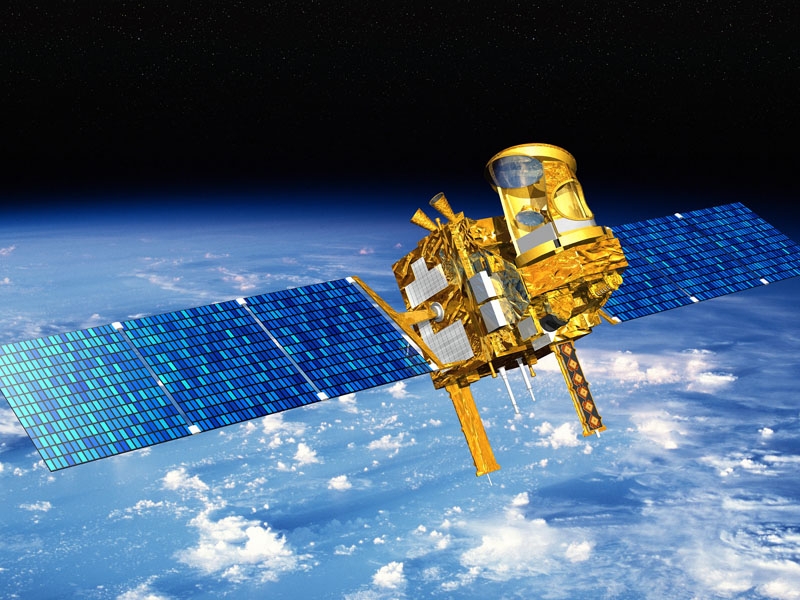 Figure 1: This is an example of a figure.TablesTable 1: This is an example of a tableEquationsTo insert equations use either formatted text (for simple equations that do not require complex symbols), the built-in MS Word equation editor, or pictures of typeset equations. The equation number should be placed at the right side of the column and all equations should be consecutively numbered.				(1)File format and page dimensionsWhen you have finished your abstract please save it in the same format as this template, MS Word ‘.docx’. Unfortunately, PDFs are not able to be processed for compilation of the conference proceedings and consequently will not be accepted. The correct page settings for A4 size, 237 (height) x 180 (width) mm, are set for this document. Page size and page margins should not be altered.Before you submit please carefully check your abstract is as you intend, and without mistakes. We are unable to accept updates after the abstract submission deadline.References[1] Author, A., Author, B., and Author, C.: First example of a cited article title, First Example Journal, Vol. 1, pp. 1-100, 1999.[2] Author, D. and Author, E.: Second example of a cited book, Example Publishing House, 2000.Column 1Column 2Column 3Line 1Line 1Line 1Line 2Line 2Line 2Line 3Line 3Line 3